2017 Spring!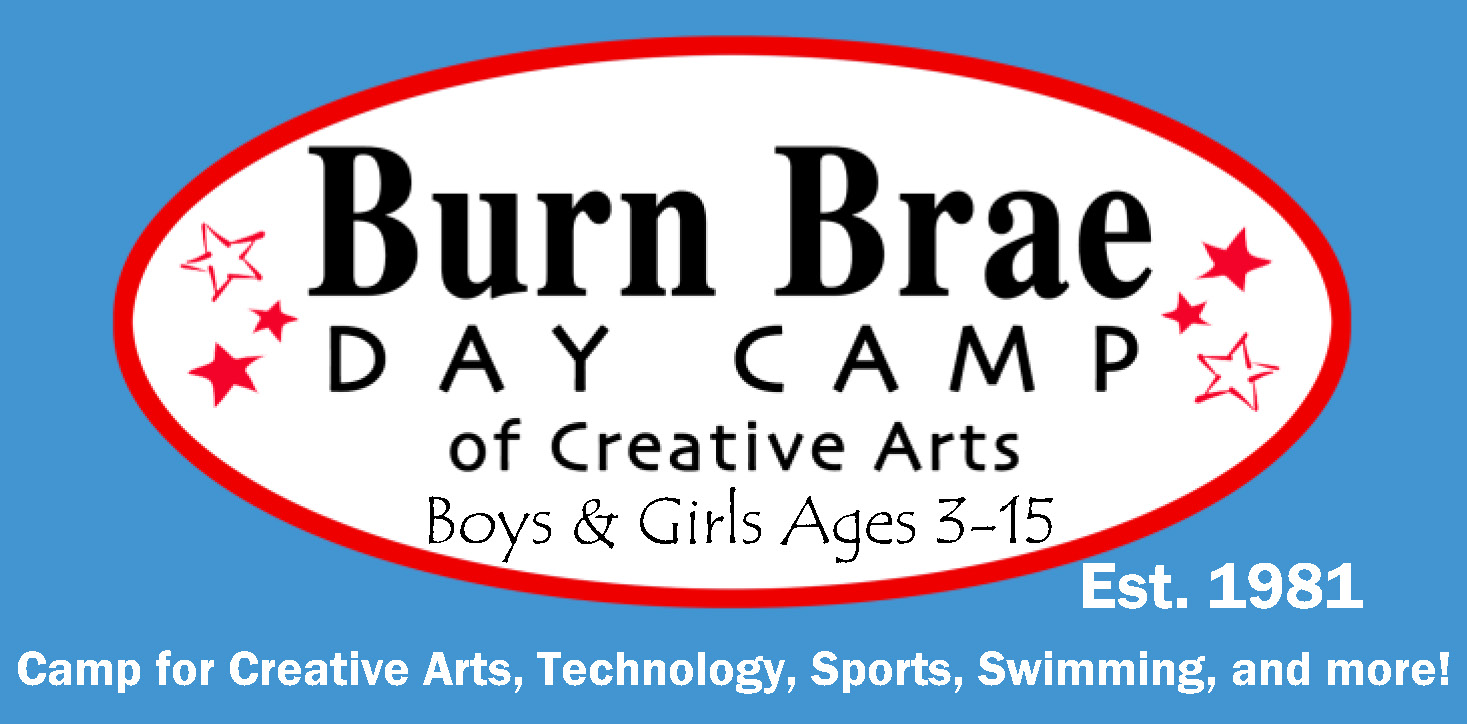 Archery!!Ages 7 through Teens –Each session $15All 7 sessions for $105Are you new to Archery?orHave you experienced Archery and want more opportunities to use a bow and arrow?Come join us for a favorite Burn Brae Day Camp activity with our professional archery teacher – Anne Margaret!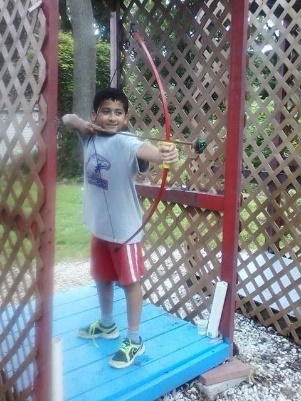 Equipment provided.Questions? Call 215-657-3388 or burnbraedaycamp@aol.comMake checks payable to “Burn Brae Day Camp” and mail to: Burn Brae 1405 Twining Rd, Dresher, PA 19025 or call with a credit card. REGISTER ONLINE! http://www.burnbraedaycamp.com/archery-in-spring